Dzień IV: Letnie zabawy.Co przywiozę z wakacji?” – zabawa plastyczna.Dziecko wydziera z kolorowego papieru kształt przedmiotu, który chciałyby przywieźć z wakacji. Kredkami pastelowymi dorysowują brakujące elementy.„Cicho – głośno”Dziecko  wytupuje zaproponowany  rytm.Wesoło dziś, wesoło dziś, wesoło się bawimy.Wspaniałe piękne miejsca niedługo zobaczymy.Dziecko powtarza rymowankę kilka razy cicho – głośno.„Praca marynarzy i rybaków” Dziecko ogląda ilustracje związane z pracą na morzu. Wyjaśniają znaczenie słów: latarnia morska, kapitan, marynarz, okręt, statek, kuter rybacki, ster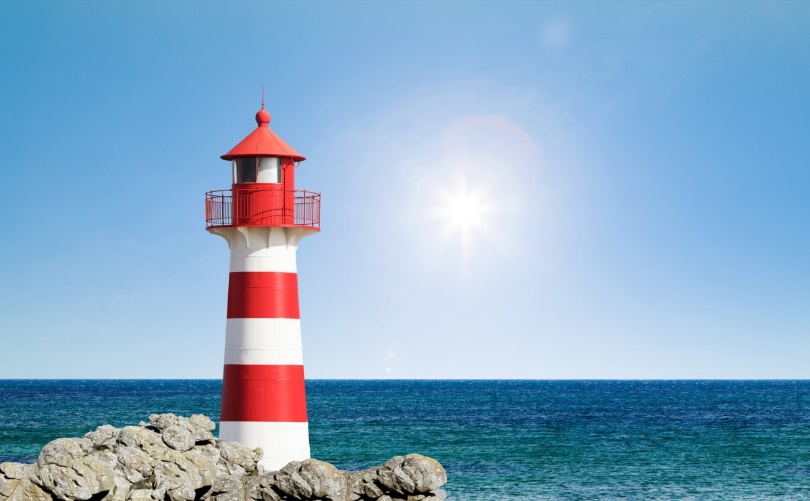 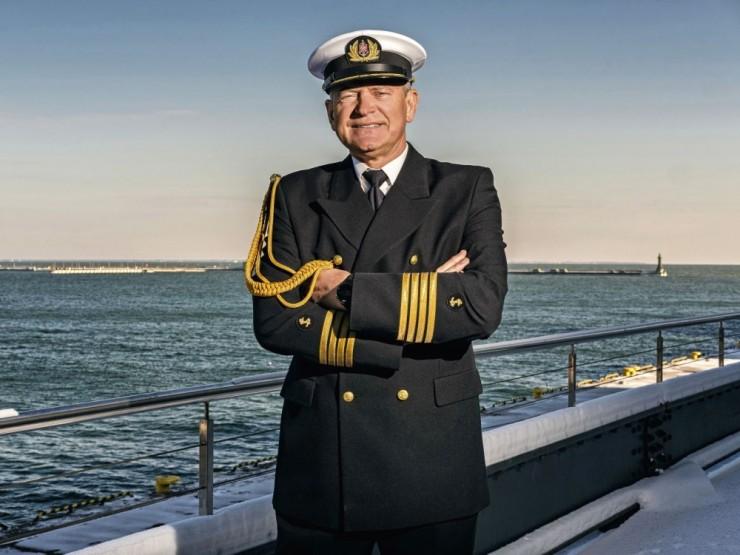 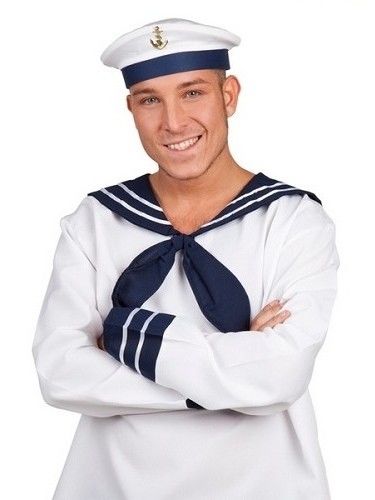 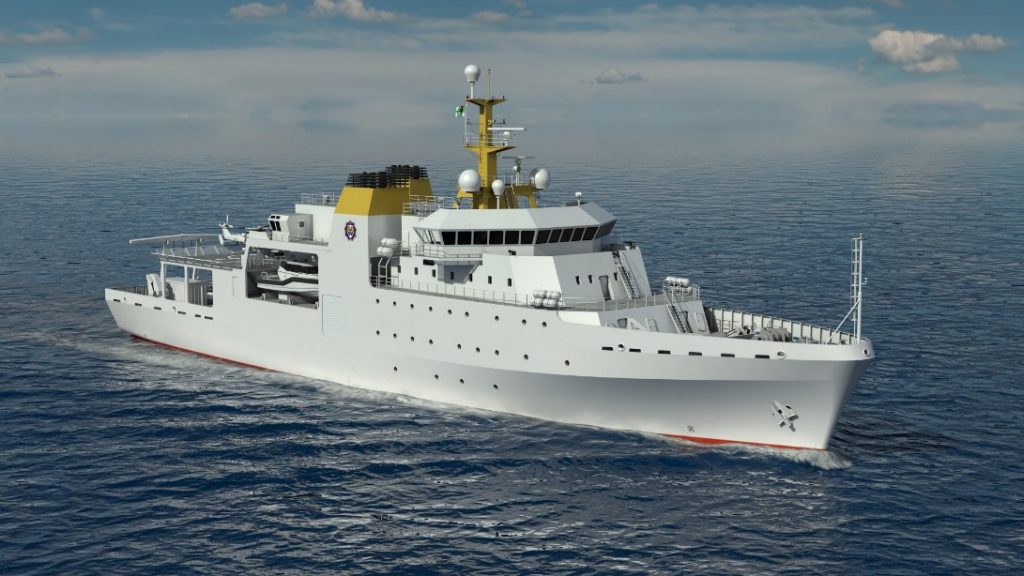 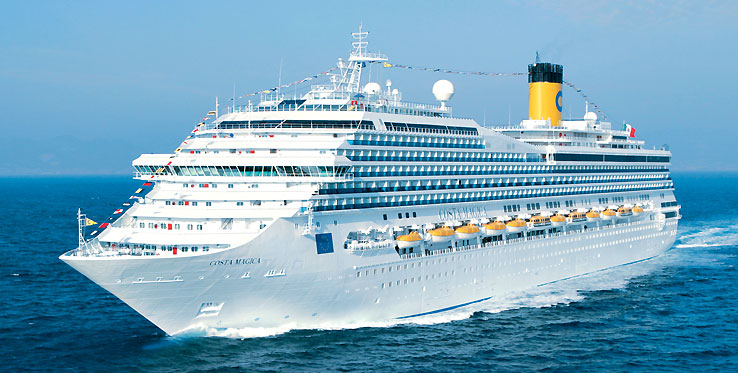 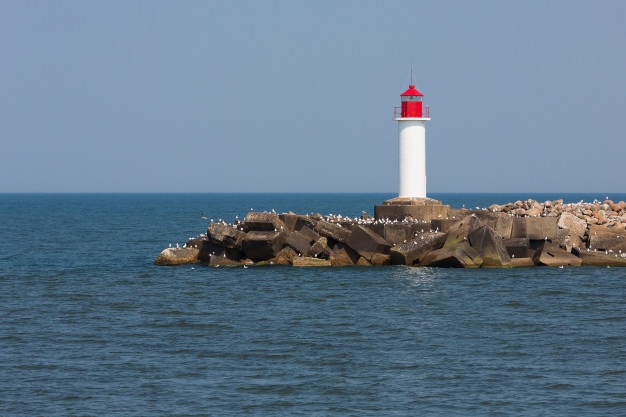 Praca plastyczna „Nad morzem”Potrzebny niebieski karton,  folia przeźroczysta, szablon elementów krajobraju nadmorskiego – wydrukowane lub narysowane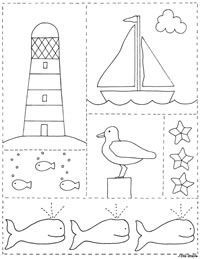 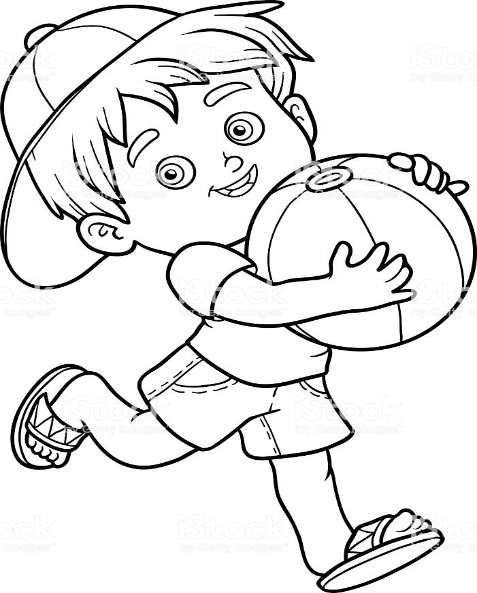 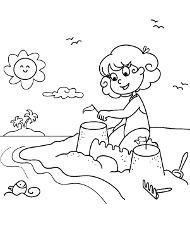  Etapy pracy - przykrycie niebieskiego  kartonu  folią- wycięcie półwyspu, latarni morskiej, łódki, ryb i umieszczenie ich na morzu- wycięcie i pokolorowanie postaci ludzkich i umieszczenie ich na plaży - domalowanie własnych elementów„Kolorowe lato” – zachęcamy do spaceru  – obserwujemy zmiany  zachodzące w przyrodzie. „Co robię na plaży?” – zabawa naśladowcza.Karta pracy, cz. 4, s. 71.Rysuj po śladzie. Pokoloruj plecak według własnego pomysłu. „Gdzie słyszysz głoskę r?” – ćwiczenia słuchowe. Wysłuchiwanie głoski r w nagłosie i wygłosie: ropucha, rower, rakieta, rak.Na pewno sobie poradziciePani Renia i Pani Marta